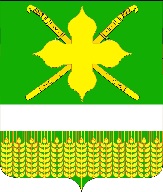 АДМИНИСТРАЦИЯ КИРПИЛЬСКОГО СЕЛЬСКОГОПОСЕЛЕНИЯ УСТЬ-ЛАБИНСКОГО РАЙОНАП О С Т А Н О В Л Е Н И Е12.03.2021 г.                                                                                                              № 35ст. КирпильскаяОб утверждении порядка формирования перечня налоговых расходов и оценки налоговых расходов в муниципальном образовании Кирпильского сельского поселения Усть-Лабинского районаВ целях реализации статьи 174.3 Бюджетного кодекса Российской Федерации, постановления Правительства Российской Федерации от 22 июня 2019 № 796 «Об общих требованиях к оценке налоговых расходов субъектов Российской Федерации и муниципальных образований» п о с т а н о в л я ю:1. Утвердить Порядок формирования перечня налоговых расходов в муниципальном образовании Кирпильское сельское поселение Усть-Лабинского района и оценки налоговых расходов в муниципальном образовании Кирпильское сельское поселение Усть-Лабинского района согласно приложению.2. Общему отделу администрации Кирпильского сельского поселения Усть-Лабинского (Зайцева) обеспечить официальное обнародование настоящего постановления в установленном порядке.      	3. Контроль за выполнением настоящего постановления возложить на главу Кирпильского сельского поселения Усть-Лабинского района И.В. Критинина.	4. Настоящее постановление вступает в силу со дня его официального обнародования.Глава Кирпильского сельского поселенияУсть-Лабинского района                                                                         И.В. КритининПРИЛОЖЕНИЕ № 1к постановлению администрации Кирпильского сельского поселенияУсть-Лабинского районаот 12 марта 2021 года № 35Порядок формирования перечня налоговых расходов и оценки налоговых расходов в муниципальном образовании Кирпильского сельского поселения Усть-Лабинского районаI. Общие положения1. Настоящий Порядок определяет правила формирования перечня налоговых расходов (далее-перечень) и оценки налоговых расходов (далее – оценка) в муниципальном образовании Кирпильское сельское поселение Усть-Лабинского района (далее- муниципальное образование).2. Понятия, используемые в настоящем Порядке, означают следующее:«налоговые расходы» - выпадающие доходы бюджета муниципального образования, обусловленные налоговыми льготами, освобождениями и иными преференциями по налогам, сборам, предусмотренными в качестве мер муниципальной поддержки в соответствии с целями муниципальных программ муниципального образования и (или) целями социально-экономической политики муниципального образования, не относящимися к муниципальным программам муниципального образования;«перечень налоговых расходов Кирпильского сельского поселения Усть-Лабинского района» - документ, содержащий сведения о распределении налоговых расходов муниципального образования в соответствии с целями муниципальных программ, структурных элементов муниципальных программ и (или) целями социально-экономической политики муниципального образования, не относящимися к муниципальным программам Кирпильского сельского поселения Усть-Лабинского района, а также о кураторах налоговых расходов;«куратор налоговых расходов» - орган местного самоуправления, (организация), ответственный в соответствии с полномочиями, установленными нормативными правовыми актами Кирпильского сельского поселения Усть-Лабинского района, за достижение соответствующих налоговому расходу целей муниципальных программ муниципального образования и (или) целей социально-экономической политики муниципального образования, не относящихся к муниципальным программам;       «нормативные характеристики налоговых расходов Кирпильского сельского поселения Усть-Лабинского района» - сведения о положениях нормативных правовых актов, которыми предусматриваются налоговые льготы, освобождения и иные преференции по налогам, сборам (далее - льготы), наименованиях налогов, сборов, по которым установлены льготы, категориях плательщиков, для которых предусмотрены льготы, а также иные характеристики по перечню согласно приложению № 1 к настоящему Порядку;«оценка налоговых расходов Кирпильского сельского поселения Усть-Лабинского района» - комплекс мероприятий по оценке объемов налоговых расходов муниципального образования, обусловленных льготами, предоставленными плательщикам, а также по оценке эффективности налоговых расходов муниципального образования;«оценка объемов налоговых расходов Кирпильского сельского поселения Усть-Лабинского района» - определение объемов выпадающих доходов бюджетов муниципального образования, обусловленных льготами, предоставленными плательщикам;«оценка эффективности налоговых расходов Кирпильского сельского поселения Усть-Лабинского района» - комплекс мероприятий, позволяющих сделать вывод о целесообразности и результативности предоставления плательщикам льгот исходя из целевых характеристик налоговых расходов муниципального образования;«плательщики» - плательщики налогов;«социальные налоговые расходы Кирпильского сельского поселения Усть-Лабинского района» - целевая категория налоговых расходов муниципального образования, обусловленных необходимостью обеспечения социальной защиты (поддержки) населения;«стимулирующие налоговые расходы Кирпильского сельского поселения Усть-Лабинского района» - целевая категория налоговых расходов муниципального образования, предполагающих стимулирование экономической активности субъектов предпринимательской деятельности и последующее увеличение доходов бюджетов муниципального образования;«технические налоговые расходы Кирпильского сельского поселения Усть-Лабинского района» - целевая категория налоговых расходов муниципального образования, предполагающих уменьшение расходов плательщиков, имеющих право на льготы, финансовое обеспечение которых осуществляется в полном объеме или частично за счет бюджетов муниципального образования;«фискальные характеристики налоговых расходов Кирпильского сельского поселения Усть-Лабинского района» - сведения об объеме льгот, предоставленных плательщикам, о численности получателей льгот, об объеме налогов, сборов, задекларированных ими для уплаты в бюджеты муниципального образования, предусмотренные приложением № 1 к настоящему Порядку;«целевые характеристики налоговых расходов Кирпильского сельского поселения Усть-Лабинского района» - сведения о целях предоставления, показателях (индикаторах) достижения целей предоставления льготы, а также иные характеристики, предусмотренные приложением № 1 к настоящему Порядку.3. В целях оценки налоговых расходов Кирпильского сельского поселения Усть-Лабинского района администрация Кирпильского сельского поселения Усть-Лабинского района (далее-администрация):а) формирует перечень налоговых расходов муниципального образования;б) формирует оценку объемов налоговых расходов муниципального образования за отчетный финансовый год, а также оценку объемов налоговых расходов муниципального образования на текущий финансовый год, очередной финансовый год и плановый период;в) осуществляет обобщение результатов оценки эффективности налоговых расходов муниципального образования, проводимой кураторами налоговых расходов;4. Принадлежность налоговых расходов муниципальным программам определяется исходя из соответствия целей указанных расходов (льгот) приоритетам и целям социально-экономической политики, определенным в соответствующих муниципальных программах.5. В целях оценки налоговых расходов поселения налоговый орган формирует и представляют в финансовый орган в отношении каждого налогового расхода информацию о фискальных характеристиках налоговых расходов муниципального образования за отчетный финансовый год, а также информацию о стимулирующих налоговых расходах муниципального образования за 6 лет, предшествующих отчетному финансовому году.6. В целях оценки налоговых расходов муниципального образования кураторы налоговых расходов:а) формируют информацию о нормативных, целевых и фискальных характеристиках налоговых расходов Кирпильского сельского поселения Усть-Лабинского района предусмотренную приложением № 1 к настоящему Порядку;б) осуществляют оценку эффективности каждого курируемого налогового расхода муниципального образования.II. Формирование перечня налоговых расходовмуниципального образования7. Проект перечня налоговых расходов муниципального образования на очередной финансовый год и плановый период (далее-проект перечня налоговых расходов) формируется финансовым органом ,согласно приложению № 2 к настоящему Порядку и направляется до 10 апреля текущего финансового года и направляется на согласование ответственным исполнителям муниципальных программ муниципального образования, а также в заинтересованные органы местного самоуправления (организации), которые предлагается определить проектом перечня налоговых расходов в качестве кураторов налоговых расходов.8. Органы и организации, указанные в 7 настоящего Порядка в срок до 15 апреля текущего финансового года рассматривают проект перечня налоговых расходов на предмет предлагаемого распределения налоговых расходов муниципального образования в соответствии с целями муниципальных программ муниципального образования, их структурных элементов и (или) направлениям деятельности, не входящим в муниципальные программы муниципального образования, и определения кураторов налоговых расходов, и в случае несогласия с указанным распределением направляют в администрацию предложения по уточнению проекта перечня налоговых расходов.В случае если указанные предложения предполагают изменение куратора налогового расхода, такие предложения подлежат согласованию с предлагаемым куратором налогового расхода.В случае если результаты рассмотрения не направлены в финансовый орган в течение срока, указанного в абзаце первом настоящего пункта, проект перечня налоговых расходов считается согласованным.В случае если замечания к отдельным позициям проекта перечня налоговых расходов не содержит конкретных предложений по уточнению распределения налоговых расходов, указанных в абзаце первом настоящего пункта, проект перечня налоговых расходов считается согласованным в отношении соответствующих позиций.Согласование проекта перечня налоговых расходов в части позиций, изложенных идентично позициям перечня налоговых расходов муниципального образования на текущий финансовый год и плановый период, не требуется, за исключением случаев внесения изменений в перечень муниципальных программ муниципального образования, структурные элементы муниципальных программ муниципального образования и (или) случаев изменения полномочий органов и организаций, указанных в 7 настоящего Порядка.При наличии разногласий по проекту перечня налоговых расходов финансовый орган обеспечивает проведение согласительных совещаний с соответствующими органами и организациями в срок до 20 апреля текущего года. 	9. В срок, не позднее 7 рабочих дней после завершения процедур, установленных в пункте 8 настоящего Порядка, перечень налоговых расходов муниципального образования размещается на официальном сайте администрации муниципальном образовании Кирпильское сельское поселение в информационно-телекоммуникационной сети «Интернет».10. В случае внесения изменений в перечень муниципальных программ муниципального образования, структурные элементы муниципальных программ муниципального образования и (или) в случае изменения полномочий кураторов налоговых расходов, в связи с которыми возникает необходимость внесения изменений в перечень налоговых расходов муниципального образования, кураторы налоговых расходов не позднее 10 рабочих дней со дня внесения соответствующих изменений направляют в финансовый орган соответствующую информацию для уточнения указанного перечня налоговых расходов муниципального образования.11. Перечень налоговых расходов муниципального образования с внесенными в него изменениями формируется до 1 октября текущего финансового года (в случае уточнения структурных элементов муниципальных программ муниципального образования в рамках формирования проекта решения о местном бюджете на очередной финансовый год) и до 15 декабря (в случае уточнения структурных элементов муниципальных программ муниципального образования в рамках рассмотрения и утверждения проекта решения о местном бюджете муниципального образования на очередной финансовый год и плановый период).III. Порядок оценки налоговых расходов Суворовского сельского поселения Усть-Лабинского района12. Методики оценки эффективности налоговых расходов муниципального образования разрабатываются кураторами налоговых расходов и утверждаются по согласованию с финансовым органом.13. В целях оценки эффективности налоговых расходов муниципального образования:- финансовый орган формирует и направляет ежегодно, до 15 ноября текущего финансового года, кураторам налоговых расходов оценку фактических объемов налоговых расходов муниципального образования за отчетный финансовый год, оценку объемов налоговых расходов на текущий финансовый год, очередной финансовый год и плановый период, а также информацию о значениях фискальных характеристик налоговых расходов муниципального образования на основании информации главных администраторов доходов местного бюджета. Оценка эффективности налоговых расходов муниципального образования (в том числе нераспределенных) осуществляется кураторами налоговых расходов и включает:а) оценку целесообразности налоговых расходов муниципального образования;б) оценку результативности налоговых расходов муниципального образования.14. Критериями целесообразности налоговых расходов муниципального образования являются:а) соответствие налоговых расходов муниципального образования целям муниципальных программ муниципального образования, их структурных элементов и (или) целям социально-экономической политики муниципального образования, не относящимся к муниципальным программам муниципального образования (в отношении непрограммных налоговых расходов);б) востребованность плательщиками предоставленных льгот, освобождений или иных преференций, которые характеризуются соотношением численности плательщиков, воспользовавшихся правом на льготы, и общей численности плательщиков, за 5-летний период.При необходимости кураторами налоговых расходов могут быть установлены иные критерии целесообразности предоставления льгот для плательщиков.       15. В случае несоответствия налоговых расходов муниципального образования хотя бы одному из критериев, указанных в 14 настоящего Порядка, куратору налогового расхода надлежит представить в администрацию предложения об отмене льгот для плательщиков, либо сформулировать предложения по совершенствованию (уточнению) механизма ее действия.16. В качестве критерия результативности налогового расхода муниципального образования определяется не менее одного показателя (индикатора) достижения целей муниципальной программы муниципального образования и (или) целей социально-экономической политики муниципального образования, не относящихся к муниципальным программам муниципального образования, либо иной показатель (индикатор), на значение которого оказывают влияние налоговые расходы муниципального образования.17. Оценка результативности налоговых расходов муниципального образования включает оценку бюджетной эффективности налоговых расходов муниципального образования.Оценке подлежит вклад соответствующего налогового расхода в изменение значения соответствующего показателя (индикатора), который рассчитывается как разница между значением указанного показателя (индикатора) с учетом льгот и значением указанного показателя (индикатора) без учета льгот.18. В целях проведения оценки бюджетной эффективности налоговых расходов муниципального образования осуществляется сравнительный анализ результативности предоставления льгот и результативности применения альтернативных механизмов достижения целей и задач, включающий сравнение объемов расходов местного бюджета в случае применения альтернативных механизмов достижения целей и объемом предоставленных льгот (расчет прироста показателя (индикатора) достижения целей на 1 рубль налоговых расходов муниципального образования и на 1 рубль расходов местного бюджета Кирпильского сельского поселения Усть-Лабинского района для достижения того же показателя (индикатора) в случае применения альтернативных механизмов).19. В качестве альтернативных механизмов достижения целей муниципальной программы муниципального образования и (или) целей социально-экономической политики муниципального образования, не относящихся к муниципальным программам муниципального образования, могут учитываться в том числе:а) субсидии или иные формы непосредственной финансовой поддержки плательщиков, имеющих право на льготы, за счет местного бюджета;б) предоставление муниципальных гарантий муниципального образования по обязательствам плательщиков, имеющих право на льготы;в) совершенствование нормативного регулирования и (или) порядка осуществления контрольно-надзорных функций в сфере деятельности плательщиков, имеющих право на льготы;20. По итогам оценки эффективности налогового расхода муниципального образования куратор налогового расхода формулирует выводы:- о достижении целевых характеристик налогового расхода муниципального образования, вкладе налоговых расходов муниципального образования в достижение соответствующих показателей (индикаторов);- о наличии или об отсутствии более результативных (менее затратных для местного бюджета) альтернативных механизмов достижения целей и задач. 21. По результатам оценки эффективности соответствующих налоговых расходов куратор налогового расхода муниципального образования формирует общий вывод о степени их эффективности и рекомендации о целесообразности их дальнейшего осуществления.Результаты оценки эффективности налоговых расходов муниципального образования, рекомендации по результатам указанной оценки направляются кураторами налоговых расходов в финансовый орган ежегодно для обобщения.22. Результаты оценки налоговых расходов муниципального образования учитываются при формировании основных направлений бюджетной, налоговой и долговой политики Кирпильского сельского поселения Усть-Лабинского района, а также при проведении оценки эффективности реализации муниципальных программ.Специалист 2 категории финансового отдела 								Н.И. ТкаченкоПриложение № 1к Порядку формированияперечня налоговых расходов и оценки налоговых расходов                                                                           Кирпильского сельского поселенияУсть-Лабинского районаИнформация о нормативных, целевых и фискальных характеристиках налоговых расходов Кирпильского сельского поселения Усть-Лабинского районаСпециалист 2 категории финансового отдела 								Н.И. ТкаченкоПриложение № 2к порядку формирования перечня налоговых расходов и оценкиналоговых расходов Кирпильского сельского поселения Усть-Лабинского районаПеречень налоговых расходов Кирпильского сельского поселения Усть-Лабинского района на очередной финансовый год и плановый периодСпециалист 2 категории финансового отдела 														Н.И. ТкаченкоПредоставляемая информацияПредоставляемая информацияИсточник данныхI. Нормативные характеристики налогового расхода Кирпильского сельского поселения Усть-Лабинского районаI. Нормативные характеристики налогового расхода Кирпильского сельского поселения Усть-Лабинского районаI. Нормативные характеристики налогового расхода Кирпильского сельского поселения Усть-Лабинского района1.Период действия налоговых льгот, освобождений и иных преференций по налогамкуратор налогового расхода2.Нормативные правовые акты, которыми предусматриваются налоговые льготы, освобождения и иные преференции по налогам, сборам (статья, часть, пункт, подпункт, абзац)куратор налогового расхода3.Целевая категория плательщиков налогов, сборов, для которых предусмотрены налоговые льготы, освобождения и иные преференциикуратор налогового расхода4.Условия предоставления налоговых льгот, освобождений и иных преференций для плательщиков налогов, сборовкуратор налогового расхода5.Дата начала действия, предоставленного нормативными правовыми актами права на налоговые льготы, освобождения и иные преференции по налогамкуратор налогового расхода6.Дата вступления в силу нормативных правовых актов, устанавливающих налоговые льготы, освобождения и иные преференции для плательщиков налогов, сборовкуратор налогового расхода7.Дата прекращения действия налоговых льгот, освобождений и иных преференций по налогамкуратор налогового расходаII. Целевые характеристики налогового расхода Кирпильского сельского поселения Усть-Лабинского районаII. Целевые характеристики налогового расхода Кирпильского сельского поселения Усть-Лабинского районаII. Целевые характеристики налогового расхода Кирпильского сельского поселения Усть-Лабинского района8.Целевая категория налогового расходакуратор налогового расхода9.Наименование налоговых льгот, освобождений и иных преференций по налогамкуратор налогового расхода10.Цели предоставления налоговых льгот, освобождений и иных преференций для плательщиков налоговкуратор налогового расхода11.Наименования налогов, по которым предусматриваются налоговые льготы, освобождения и иные преференциикуратор налогового расхода12.Вид налоговых льгот, освобождений и иных преференций, определяющий особенности предоставленных отдельным категориям плательщиков налогов преимуществ по сравнению с другими плательщикамикуратор налогового расхода13.Размер налоговой ставки, в пределах которой предоставляются налоговые льготы, освобождения и иные преференции по налогамкуратор налогового расхода14.Целевой показатель достижения целей муниципальных программ муниципального образования и (или) целей социально-экономической политики поселения, не относящихся к муниципальным программам поселения, в связи с предоставлением налоговых льгот, освобождений и иных преференций по налогамкуратор налогового расхода15.Код вида экономической деятельности (по ОКВЭД), к которому относится налоговый расход (если налоговый расход обусловлен налоговыми льготами, освобождениями и иными преференциями для отдельных видов экономической деятельности)куратор налогового расхода16.Наименования муниципальных программ муниципального образования, наименования нормативных правовых актов, определяющих цели социально-экономической политики муниципального образования, не относящиеся к муниципальным программам муниципального образования (непрограммные направления деятельности), в целях реализации которых предоставляются налоговые льготы, освобождения и иные преференции для плательщиков налогов, сборовкуратор налогового расхода17.Наименования структурных элементов муниципальных программ муниципального образования, в целях реализации которых предоставляются налоговые льготы, освобождения и иные преференции для плательщиков налогов, сборовкуратор налогового расхода18.Прогнозные (оценочные) значения показателей (индикаторов) достижения целей муниципальных программ муниципального образования и (или) целей социально-экономической политики муниципального образования, не относящихся к муниципальным программам муниципального образования, в связи с предоставлением налоговых льгот, освобождений и иных преференций для плательщиков налогов, сборов на текущий финансовый год, очередной финансовый год и плановый периодкуратор налогового расходаIII. Фискальные характеристики налогового расхода Кирпильского сельского поселения Усть-Лабинского районаIII. Фискальные характеристики налогового расхода Кирпильского сельского поселения Усть-Лабинского районаIII. Фискальные характеристики налогового расхода Кирпильского сельского поселения Усть-Лабинского района19.Объем налоговых льгот, освобождений и иных преференций, предоставленных для плательщиков налогов, сборов, за отчетный финансовый год (тыс. рублей)налоговый орган20.Оценка объема предоставленных налоговых льгот, освобождений и иных преференций для плательщиков налогов, сборов на текущий финансовый год, очередной финансовый год и плановый период (тыс. рублей)финансовый орган21.Общая численность плательщиков налогов, сборов в отчетном финансовому году (единиц)налоговый орган22.Численность плательщиков налогов, сборов, воспользовавшихся правом на получение налоговых льгот, освобождений и иных преференций в отчетном финансовом году (единиц)налоговый орган23.Базовый объем налогов, сборов, задекларированный для уплаты в бюджет муниципального образования Кирпильское сельское поселение Усть-Лабинского района плательщиками налогов, сборов по видам налога, сбора, (тыс. рублей)налоговый орган24.Объем налогов, сборов задекларированный для уплаты в уплаты в бюджет муниципального образования Кирпильское сельское поселение Усть-Лабинского района плательщиками налогов, сборов, имеющими право на налоговые льготы, освобождения и иные преференции, за 6 лет, предшествующих отчетному финансовому году (тыс. рублей)налоговый орган25.Результат оценки эффективности налогового расходакуратор налогового расхода26.Оценка совокупного бюджетного эффекта (для стимулирующих налоговых расходов)финансовый орган№ п/пНаименование налогов, по которым предусматриваются налоговые льготы, освобождения и иные преференцииНаименование налогового расхода  Кирпильского сельского поселения Усть-Лабинского районаРеквизиты нормативного правового акта Кирпильского сельского поселения Усть-Лабинского района, устанавливающего налоговый расходКатегории плательщиков налогов, для которых предусмотрены налоговые льготы, освобождения и иные преференцииНаименование муниципальной программы Кирпильского сельского поселения Усть-Лабинского района, предусматривающей налоговые расходыНаименование целей социально-экономической политики Кирпильского сельского поселения Усть-Лабинского района, не относящихся к муниципальным программам Кирпильского сельского поселения Усть-Лабинского района, в целях реализации которых предоставляются налоговые льготы, освобождения и иные преференции для плательщиков налоговНаименование куратора налогового расхода Кирпильского сельского поселения Усть-Лабинского района1234567888